    MATHEMATICS (IX)                                        REVISED SYLLABUS BY CBSE                                              ON DATE (24-07-21)                                                 (CODE NO. 041)    Session 2021-22   Term-wise SyllabusThe Syllabus in the subject of Mathematics has undergone changes from time to time in accordance with growth of the subject and emerging needs of the society. The present revised syllabus has been designed in accordance with National Curriculum Framework 2005 and as per guidelines given in the Focus Group on Teaching of Mathematics which is to meet the emerging needs of all categories of students. For motivating the teacher to relate the topics to real life problems and other subject areas, greater emphasis has been laid on applications of various concepts.The curriculum at Secondary stage primarily aims at enhancing the capacity of students to employ Mathematics in solving day-to-day life problems and studying the subject as a separate discipline. It is expected that students should acquire the ability to solve problems using algebraic methods and apply the knowledge of simple trigonometry to solve problems of height and distances. Carrying out experiments with numbers and forms of geometry, framing hypothesis and verifying these with further observations form inherent part of Mathematics learning at this stage. The proposed curriculum includes the study of number system, algebra, geometry, trigonometry, mensuration, statistics, graphs and coordinate geometry, etc. The teaching of Mathematics should be imparted through activities which may involve the use of concrete materials, models, patterns, charts, pictures, posters, games, puzzles and experiments.ObjectivesThe broad objectives of teaching of Mathematics at secondary stage are to help the learners toconsolidate the Mathematical knowledge and skills acquired at the upper primary stage;acquire knowledge and understanding, particularly by way of motivation and visualization, of basic concepts, terms, principles and symbols and underlying processes and skills;develop mastery of basic algebraic skills;develop drawing skills;feel the flow of reason while proving a result or solving a problem;apply the knowledge and skills acquired to solve problems and wherever possible, by more than one method;to develop ability to think, analyze and articulate logically;to develop awareness of the need for national integration, protection of environment, observance of small family norms, removal of social barriers, elimination of gender biases;to develop necessary skills to work with modern technological devices and mathematical software's.to develop interest in mathematics as a problem-solving tool in various   fields for its beautiful structures and patterns, etc.       to develop reverence and respect towards great Mathematicians for their     contributions to the field of Mathematics;       to develop interest in the subject by participating in related competitions;       to acquaint students with different aspects of Mathematics used in daily life;       to develop an interest in students to study Mathematics as a discipline.One Paper  90 MinutesCOURSE STRUCTURE CLASS –IX (2021-22) FIRST TERM                               TERM 1(TO BE FOLLOWED IN SCHOOL)       UNIT- NUMBER SYSTEMSNUMBER SYSTEMKEYWORDS:  Real numbers, rational numbers, irrational numbers, number lineReview of representation of natural numbers, integers, rational numbers on the number line. Rational numbers as recurring/ terminating decimals. Operations on real numbers.Examples of non-recurring/non-terminating decimals. Existence of non-rational numbers (irrational numbers) such as , √2,√3 and their representation on the numberRationalization (with precise meaning) of real numbers of the type	1𝑎+𝑏√𝑥and	1√𝑥+√√𝑦(and their combinations) where x and y are natural number and a and b are integers.Recall of laws of exponents with integral powers. Rational exponents with positive real bases (to be done by particular cases, allowing learner to arrive at the general laws.)ACTIVITY 1 To draw a square root spiralUNIT-COORDINATE GEOMETRYCOORDINATE GEOMETRYKEYWORDS:  Abscissa ,Ordinate, X- Axis, Y- Axis, QuadrantThe Cartesian plane, coordinates of a point, names and terms associated with       the coordinate plane, notations, plotting points in the plane.ACTIVITY 2 To find a hidden picture by plotting and joining the various points with given coordinates in given plane. UNIT-MENSURATIONHERON’S FORMULAKEYWORDS: Area, PerimeterArea of a triangle using Heron's formula (without proof)ACTIVITY 3    Crossword PuzzleUNIT-ALGEBRALINEAR EQUATIONS IN TWO VARIABLES                                                 KEYWORDS: Linear, Linear equations in one variable, Linear  equations in  two variablesRecall of linear equations in one variable. Introduction to the equation in two variables. Focus on linear equations of the type ax+by+c=0. Explain that a linear equation in two variables has infinitely many solutions and justify their being written as ordered pairs of real numbers, plotting them and showing that they lie on a line. Graph of linear equations in two variables. Examples, problems from real life with algebraic and graphical solutions being done simultaneouslyACTIVITY 4 To obtain a linear equation and draw a graph which represents the linear equation.UNIT-GEOMETRYLINES AND ANGLESKEYWORDS : Collinear  points, Line  Segment, Lines, Angles  and  Triangles1 .(Motivate) If a ray stands on a line, then the sum of the two adjacent angles so formed is    180˚ and the converse..(Prove) If two lines intersect, vertically opposite angles are equal.(Motivate) Results on corresponding angles, alternate angles, interior angles when a transversal intersects two parallel lines..(Motivate) Lines which are parallel to a given line are parallel..(Prove) The sum of the angles of a triangle is 180˚.  6 .(Motivate) If a side of a triangle is produced, the exterior angle so formed is equal   to the  sum of the two interior opposite angles.ACTIVITY 5 To represent parallel lines and transversal by using art integration.UNIT-STATISTICS & PROBABILITYSTATISTICSIntroduction to Statistics: Collection of data, presentation of data — tabular form, ungrouped/ grouped, bar graphs, histogramsACTIVITY 6 To draw Histograms for classes of equal widths. TRIANGLES  KEYWORDS: Triangles , Congruent figures(Motivate) Two triangles are congruent if any two sides and the included angle of one triangle is equal to any two sides and the included angle of the other triangle (SAS Congruence).(Motivate) Two triangles are congruent if any two angles and the included side of one triangle is equal to any two angles and the included side of the other triangle (ASA Congruence).(Motivate) Two triangles are congruent if the three sides of one triangle are equal to three sides of the other triangle (SSS Congruence).(Motivate) Two right triangles are congruent if the hypotenuse and a side of one triangle are equal (respectively) to the hypotenuse and a side of the other triangle. (RHS Congruence)(Prove) The angles opposite to equal sides of a triangle are equal.(Motivate) The sides opposite to equal angles of a triangle are equal.(Motivate) The sides opposite to equal angles of a triangle are equal                              SECOND TERM                            TERM 2(TO BE FOLLOWED IN SCHOOL)UNIT-ALGEBRAPOLYNOMIALS  KEYWORDS:  Polynomial, Monomial, Binomial, Trinomial, Constant Polynomial, Linear   Polynomial, Quadratic Polynomial and Cubic PolynomialDefinition of a polynomial in one variable, with examples and counter examples.    Coefficients of a polynomial, terms of a polynomial and zero polynomial. Degree of a polynomial. Constant, linear, quadratic and cubic polynomials. Monomials, binomials, trinomials. Factors and multiples. Zeros of a polynomial. Factorization of ax2 + bx + c, a ≠ 0 where a, b and c are real numbers, and of cubic polynomials using the Factor Theorem.Recall of algebraic expressions and identities. Verification of identities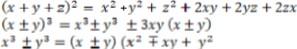   and their use in factorization of polynomials.ACTIVITY  1 To verify algebraic identity and crossword puzzleUNIT-GEOMETRY  QUADRILATERALS  KEYWORDS: Quadrilaterals, Trapezium, Parallelogram, Square, Rhombus,    Rectangle, Kite.(Prove) The diagonal divides a parallelogram into two congruent triangles.(Motivate) In a parallelogram opposite sides are equal, and conversely.(Motivate) In a parallelogram opposite angles are equal, and conversely.(Motivate) A quadrilateral is a parallelogram if a pair of its opposite sides is parallel and equal.(Motivate) In a parallelogram, the diagonals bisect each other and conversely.(Motivate) In a triangle, the line segment joining the mid points of any two sides is parallel to the third side and in half of it and (motivate) its converse.ACTIVITY 2 To verify mid point theorem CIRCLESKEYWORDS: Circle, Circular Region, Circumference of a Circle, Chord of a circle, Diameter of a circle, semicircle, Arc  of a circle , Concentric circles, Sector of a circle, Cyclic Quadrilateral, Congruent circles Through examples, arrive at definition of circle and related concepts-radius,    circumference, diameter, chord, arc, secant, sector, segment, subtended angle.(Prove) Equal chords of a circle subtend equal angles at the centre and (motivate) its converse.	(Motivate) The perpendicular from the centre of a circle to a chord bisects the chord and conversely, the line drawn through the centre of a circle to bisect a chord is perpendicular to the chord.(Motivate) Equal chords of a circle (or of congruent circles) are equidistant from the centre (or their respective centres) and conversely.(Motivate) The angle subtended by an arc at the centre is double the angle subtended by it at any point on the remaining part of the circle.(Motivate) Angles in the same segment of a circle are equal.(Motivate) The sum of either of the pair of the opposite angles of a cyclic quadrilateral is 180° and its converse.ACTIVITY 3 To verify that the angles in the same segment of a circle are equal.CONSTRUCTIONS   KEYWORDS: Construction, Ray, Line segment, Initial   point, Angle bisector ,    Equilateral triangleConstruction of bisectors of line segments and angles of measure 60˚, 90˚, 45˚ etc., equilateral triangles.Construction of a triangle given its base, sum/difference of the other two sides and one    base angle.                                                                                                                                                                         UNIT-MENSURATIONSURFACE AREAS AND VOLUMESKEYWORDS:Cuboid, Cylinder, Cone, Cube, Sphere     Surface areas and volumes of cubes, cuboids, spheres (including hemispheres) and right        circular cylinders/cones.     Activity 4 To find the formula for the lateral surface area of cylinderUNIT-STATISTICS & PROBABILITYPROBABILITYKEYWORDS: Probability, Experiment, Elementary event, Sample space, Trial,  Event, Equally likely event ,Exhaustive Events, Mutually Exclusive and  Favourable event History, Repeated experiments and observed frequency approach to probability. Focus is on   empirical probability. (A large amount of time to be devoted to group and to individual activities to motivate the concept; the experiments to be drawn from real - life situations, and from examples used in the chapter on statistics).ACTIVITY 5. Crossword  PuzzleNO.UNIT NAMEMARKSINUMBER SYSTEMS8IIALGEBRA5IIICOORDINATE GEOMETRY4IVGEOMETRY13VMENSURATION4VISTATISTICS & PROBABILITY6Total40INTERNAL ASSESSMENT10TOTAL50UNITSCHAPTER NO.CHAPTER NAMEICH-1NUMBER SYSTEMIICH-3CH-12COORDINATE GEOMETRYHERON’S FORMULAIIICH-4LINEAR EQUATION IN TWO VARIABLESIVCH-6CH-14LINES AND ANGLESSTATISTICSVCH-7TRIANGLESINTERNAL ASSESSMENTMARKSTOTAL MARKSPeriodic Tests310Multiple Assessments210Portfolio210Student Enrichment Activities-practical work310No.UNIT NAMEMARKSIALGEBRA(Cont.)12IIGEOMETRY(Cont.)15IIIMENSURATION(Cont.)9IVSTATISTICS & PROBABILITY(Cont)4Total40INTERNAL ASSESSMENT10TOTAL50UNITSCHAPTER NO.CHAPTER NAMEVICH-2POLYNOMIALSVIICH-8QUADRILATERALSVIIICH 10CH 11CIRCLESCONSTRUCTIONIXCH 13SURFACE AREA AND VOLUMESXCH-15PROBABILITYINTERNAL ASSESSMENTMARKSTOTAL MARKSPeriodic Tests310 marks for the termMultiple Assessments210 marks for the termPortfolio210 marks for the termStudent Enrichment Activities-practical work310 marks for the term